Schleswig-Holsteinisches Landestheater und Sinfonieorchester GmbH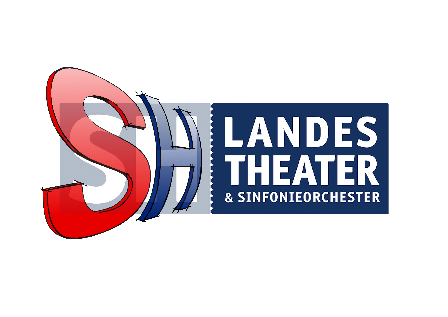 		Marketing und Kommunikation	Kontakt:		Hans-Heinrich-Beisenkötter-Platz 1, 24768 Rendsburg		Tel. 04331-1400-430, E-Mail: kontakt@sh-landestheater.de		www.sh-landestheater.de	Theaterkassen:		Flensburg:	Tel. 0461-23388; E-Mail: kasse.flensburg@sh-landestheater.de		Rendsburg:	Tel. 04331-23447; E-Mail: kasse.rendsburg@sh-landestheater.de 		Schleswig:	Tel. 04621-25989; E-Mail: kasse.schleswig@sh-landestheater.deInfoplan Januar 2023Stand: 05.12.2022	 Änderungen und Irrtümer vorbehalten	 	Tag	Datum/Uhrzeit	Ort	Spielstätte	Vorstellung	Info	Kalenderwoche: 52	So	01. Jan. 23	19:00	Flensburg	Stadttheater 	NEUJAHRSKONZERT	WIENER SCHMANKERL UND 	Flensburg	SCHMÄH		Kalenderwoche: 1	Di	03. Jan. 23	19:30	Flensburg	Stadttheater 	FRACKING FOR FUTURE!	Schauspiel von Alistair Beaton 	Flensburg	Deutsch von Michael Raab	Di	03. Jan. 23	20:00	Brunsbüttel	Elbeforum	NEUJAHRSKONZERT	WIENER SCHMANKERL UND 	SCHMÄH		Mi	04. Jan. 23	19:30	Flensburg	Stadttheater 	MOZART-REQUIEM	Tanztheater von 	Flensburg	Emil Wedervang Bruland 	mit Ballett, Solisten, Opernchor	und dem Schleswig-	Holsteinischen Sinfonieorchester	Mi	04. Jan. 23	20:00	Heide	Stadttheater Heide	ROMEO UND JULIA	Tragödie von 	19:30 Werkeinführung	William Shakespeare 	Deutsch von Thomas Brasch	 		Do	05. Jan. 23	20:00	Heide	Stadttheater Heide	NEUJAHRSKONZERT	WIENER SCHMANKERL UND 	SCHMÄH	 	Tag	Datum/Uhrzeit	Ort	Spielstätte	Vorstellung	Info	Fr	06. Jan. 23	19:30	Flensburg	Stadttheater 	HÄNSEL UND GRETEL	Märchenoper in drei Bildern 	Flensburg	von Engelbert Humperdinck 	Libretto von Adelheid Wette 	nach dem gleichnamigen 	Märchen der Brüder Grimm	Sa	07. Jan. 23	19:30	Flensburg	Stadttheater 	FISCHBRÖTCHENBLUES	Ein Heimatabend mit viel Musik 	 zum letzten Mal	Flensburg	von Peter Schanz 	Sa	07. Jan. 23	19:30	Rendsburg	Stadttheater 	NEUJAHRSKONZERT	WIENER SCHMANKERL UND 		Rendsburg	SCHMÄH		So	08. Jan. 23	16:00	Flensburg	Stadttheater 	NEUJAHRSKONZERT	WIENER SCHMANKERL UND 	Flensburg	SCHMÄH		So	08. Jan. 23	19:00	Schleswig	Slesvighus	ACHTSAM MORDEN	Krimikomödie nach dem Roman 	von Karsten Dusse 	Bühnenbearbeitung von 	Bernd Schmidt	Kalenderwoche: 2	Di	10. Jan. 23	19:30	Flensburg	Stadttheater 	MOZART-REQUIEM	Tanztheater von 	Flensburg	Emil Wedervang Bruland	Di	10. Jan. 23	20:00	Husum	Husumhus	ROMEO UND JULIA	Tragödie von 	19:30 Werkeinführung	William Shakespeare 	Deutsch von Thomas Brasch	Mi	11. Jan. 23	19:30	Itzehoe	theater itzehoe	NEUJAHRSKONZERT	WIENER SCHMANKERL UND 	SCHMÄH		Mi	11. Jan. 23	19:30	Schleswig	Slesvighus	FRACKING FOR FUTURE!	Schauspiel von Alistair Beaton 	 	Deutsch von Michael Raab	Do	12. Jan. 23	19:00	Schleswig	Slesvighus	ERLESEN: TERROR	IST DAS RECHT GERECHT?												Eine literarische Einstimmung 	zum Gerichtsdrama von 	Ferdinand von Schirach		Tag	Datum/Uhrzeit	Ort	Spielstätte	Vorstellung	Info	Do	12. Jan. 23	20:00	Husum	Nordsee Congress 	NEUJAHRSKONZERT	WIENER SCHMANKERL UND 	Centrum	SCHMÄH		Wiederauf	Fr	13. Jan. 23	11:00	Rendsburg	Kammerspiele	ROBINSON & CRUSOE	Von Nino d’Introna und Giacomo 	Schulvorstellung	nahme	Ravicchio für alle ab 10 Jahren 	Deutsch von Herta Conrad 		Fr	13. Jan. 23	19:30	Flensburg	Stadttheater 	GRIMM!	Die wirklich wahre Geschichte 			Flensburg	von Rotkäppchen und ihrem Wolf 			Musik von Thomas Zaufke; 	Text von Peter Lund	Fr	13. Jan. 23	19:30		RD Online	Nachgefragt:	Ein Online-Live-Nachge-	 	Anmeldung bis 12.01.	FRACKING FOR FUTURE! 	spräch zum Schauspiel 		unter nachgefragt@		von Alistair Beaton			sh-landestheater.de	Premiere	Sa	14. Jan. 23	19:00	Flensburg	Stadttheater 	DÖRTIG – ENDLICH VULLJÄHRIG!	Komödie von Sofie Köhler	Gastspiel NDB	Flensburg		Sa	14. Jan. 23	19:30	Rendsburg	Kammerspiele	EXTRAWURST	Komödie von Dietmar Jacobs und 	Im Anschluss	Moritz Netenjakob	Publikumsgespräch		So	15. Jan. 23	11:15	Flensburg	Stadttheater 	2. MEISTERKONZERT	„Roll over Beethoven – 	Flensburg	Revolution" 	Eine Gegenüberstellung von 	Werken Beethovens mit eigens 	arrangierten Kompositionen 	innovativer Ikonen des Rock, 	Pop und Jazz	So	15. Jan. 23	16:00	Rendsburg	Stadttheater 	HÄNSEL UND GRETEL	Märchenoper in drei Bildern von 		Rendsburg	Engelbert Humperdinck 		Kalenderwoche: 3	Mi	18. Jan. 23	20:00	Neumünster	Stadthalle	FRACKING FOR FUTURE!	Schauspiel von Alistair Beaton 	Deutsch von Michael Raab                                  	Fr	20. Jan. 23	19:00	Rendsburg	Rote Foyer	ERLESEN: WOYZECK	Eine literarische Einstimmung zum											Stück nach Georg Büchner						Tag	Datum/Uhrzeit	Ort	Spielstätte	Vorstellung	Info	Fr	20. Jan. 23	19:30	Schleswig	Domschule	3. KAMMERKONZERT            Mit Werken von Roberto di 	Marino, Jules Demersseman/ 	Félix Charles Berthélemy, 	Ferdinand Ries und 	Robert Schumann	Fr	20. Jan. 23	19:30	Flensburg	Kleine Bühne	ACHTSAM MORDEN	Krimikomödie nach dem Roman 	von Karsten Dusse 	Bühnenbearbeitung von 	Bernd Schmidt	Wiederauf	Sa	21. Jan. 23	19:30	Flensburg	Stadttheater 	DIE VERKAUFTE BRAUT	Komische Oper in drei Akten von 	nahme	Flensburg	Bedřich Smetana 	Text von Karel Sabina in 	der deutschen Übersetzung	von Kurt Honolka	Sa	21. Jan. 23	19:30	Rendsburg	Stadttheater 	FRACKING FOR FUTURE!	Schauspiel von Alistair Beaton 			Rendsburg	Deutsch von Michael Raab 		So	22. Jan. 23	11:15	Rendsburg	Theaterfoyer 	3. KAMMERKONZERT	Mit Werken von Roberto di 			Marino, Jules Demersseman/ 	Félix Charles Berthélemy, 	Ferdinand Ries und 	Robert Schumann	So	22. Jan. 23	19:00	Flensburg	Stadttheater 	DÖRTIG – ENDLICH VULLJÄHRIG!	Komödie von Sofie Köhler	Gastspiel NDB	Flensburg		So	22. Jan. 23	19:30	Schleswig	Slesvighus	DE TRE MUSKETERER             Außergewöhnlich frei nach Dumas	Gastspiel Figaros							und Den Ny Opera		Kalenderwoche: 4	Premiere	Mo	23. Jan. 23	19:30	Rendsburg	Stadttheater 	ALLENS UT DE REEG	Komödie in 2 Akten von 	Gastspiel NBR	Rendsburg 		Ray Cooney 			Deutsche Fassung von 			Nick Walsh 			Plattdeutsche Fassung 			Arnold Preuß		 	Tag	Datum/Uhrzeit	Ort	Spielstätte	Vorstellung	Info	Di	24. Jan. 23	19:00	Schleswig	Slesvighus	REINGESCHAUT: TERROR	Probenbesuch zum 		Gerichtsdrama von Ferdinand von	Schirach	Di	24. Jan. 23	19:30	Flensburg	Stadttheater 	DIE VERKAUFTE BRAUT	Komische Oper in drei Akten 	Flensburg	von Bedřich Smetana 	Text von Karel Sabina in der 	deutschen Übersetzung von 	Kurt Honolka	Mi	25. Jan. 23	19:30	Flensburg	Stadttheater 	DÖRTIG – ENDLICH VULLJÄHRIG!	Komödie von Sofie Köhler	Gastspiel NDB	Flensburg		Do	26. Jan. 23	19:30	Flensburg	Stadttheater 	DÖRTIG – ENDLICH VULLJÄHRIG!	Komödie von Sofie Köhler	Gastspiel NDB	Flensburg		Fr	27. Jan. 23	19:30	Rendsburg	Stadttheater 	ALLENS UT DE REEG 	Komödie in 2 Akten von 	Gastspiel NBR	Rendsburg	Ray Cooney			Sa	28. Jan. 23	19:30	Flensburg	Deutsches Haus	FLENSBURGER BÜHNENBALL	„Flensburg tanzt – wieder“	2023		 		So	29. Jan. 23	11:15	Flensburg	Museumsberg	3. KAMMERKONZERT	Mit Werken von Roberto di 	Marino, Jules Demersseman/ 	Félix Charles Berthélemy, 	Ferdinand Ries und 	Robert Schumann	So	29. Jan. 23	15:00	Rendsburg	Stadttheater 	ALLENS UT DE REEG	Komödie in 2 Akten von	Gastspiel NBR	Rendsburg	Ray Cooney			Premiere	So	29. Jan. 23	19:00	Schleswig	Slesvighus	TERROR	Gerichtsdrama von 	Ferdinand von Schirach	Kalenderwoche: 5	Di	31. Jan. 23	19:30	Flensburg	Stadttheater 	HÄNSEL UND GRETEL	Märchenspiel in drei Bildern von 	Flensburg	Engelbert Humperdinck NEUJAHRSKONZERT – Schleswig-Holsteinisches Landestheater (sh-landestheater.de)https://www.sh-landestheater.de/stuecke/erlesen-fracking-for-future/https://www.sh-landestheater.de/stuecke/mozart-requiem/https://www.sh-landestheater.de/stuecke/fischbroetchenblues/https://www.sh-landestheater.de/stuecke/romeo-und-julia/https://www.sh-landestheater.de/stuecke/haensel-und-gretel/https://www.sh-landestheater.de/stuecke/achtsam-morden/DIE VERKAUFTE BRAUT – Schleswig-Holsteinisches Landestheater (sh-landestheater.de)https://www.sh-landestheater.de/stuecke/die-verkaufte-braut/WOYZECK – Schleswig-Holsteinisches Landestheater (sh-landestheater.de)ROBINSON & CRUSOE – Schleswig-Holsteinisches Landestheater (sh-landestheater.de)3. KAMMERKONZERT – Schleswig-Holsteinisches Landestheater (sh-landestheater.de)